20. 4. – 24. 4. 2020ČESKÝ JAZYKZopakovat si ústně všechna vyjmenovaná slova, která umíme (B, F, L, M, P, S, V).učebnice: str. 105 ústně – přečíst si vyprávění Hodiny po dědečkovi (úkol: Najdi ve vyprávění dvě slova s předponou vy-), cv. 3 ústně – odpověz si na otázky a), b), c)str. 106 cv. 1, 2 – přepiš do sešitu domácího červená slova i články (nezapomeň do sešitu napsat i názvy článků: Vydra a Naše největší sova) Vyskloňuj do sešitu podstatné jméno vydra v jednotném i množném čísle (skloňování = pády podstatných jmen si můžeš připomenout v učebnici na str. 60 cv. 2).Vyčasuj do sešitu sloveso vířit v čase přítomném (časování sloves si můžeš připomenout v učebnici na str. 88 cv. 2). Ostatní úkoly na str. 106 proveď ústně.brožura Poradím si s češtinou (případně nakopírované listy): str. 30 – 31Písanka: str. 18 - 19Čtení: Bublinka str. 60 - 61, vyplňovat čtenářský list a čtenářský deníkTest na www.proskoly.cz:Český jazyk – Pravopis – Párové souhlásky (získej alespoň 20 bodů)MATEMATIKAučebnice: str. 110 cv. 24, 25, 26, 27 do sešitu (u slov. úloh stačí napsat výpočet a odpověď), str. 111 cv. 1, 2, 3, 4 – narýsovat do sešitu geometrie, napsat do sešitu věty „Rozhodnodni:“Test na www.proskoly.cz:Paměťové testy – Numerická paměť – Čísla za sebouČísla, počty – Číselný obor 0 – 100 – Odhadni početANGLIČTINAopakovat lekci 17: slovíčka, čtení z učebnicewww.wocabee.app: naučit se nová slovíčka z lekce 22 + balík slovíček What is it?PRVOUKAviz sešit do prvoukyTVOŘENÍPosílám další námět na tvoření . Prosím, aby se zapojilo co nejvíc dětí, ať si děti procvičí ruce a vyzdobí si třeba okno v pokojíčku! Opět prosím o nafocení a zaslání hotových výtvorů mailem.Pomůcky:barevné papíry (nebo můžete použít bílý papír a vybarvit jej) brčko lepidločerný fix na berušku (a pokud budete tvořit i lístky, tak lepicí pásku na připevnění lístečků ke stonku)Postup: Vystřihněte si z papíru dvě stejně velká barevná kolečka = střed kytičky (pro krásně kulatý tvar si můžete pomoci kružítkem, nebo obkreslit skleničku… )Nastříhejte si rovné proužky papíru (všechny stejně dlouhé). Konce proužků slepte k sobě, vzniknou květní lístky.Okvětní lístky přilepte na střed kytičky, přiložte brčko a přelepte druhým středovým kolečkem.  Kytičku můžete dozdobit zelenými lístky a červenou beruškou.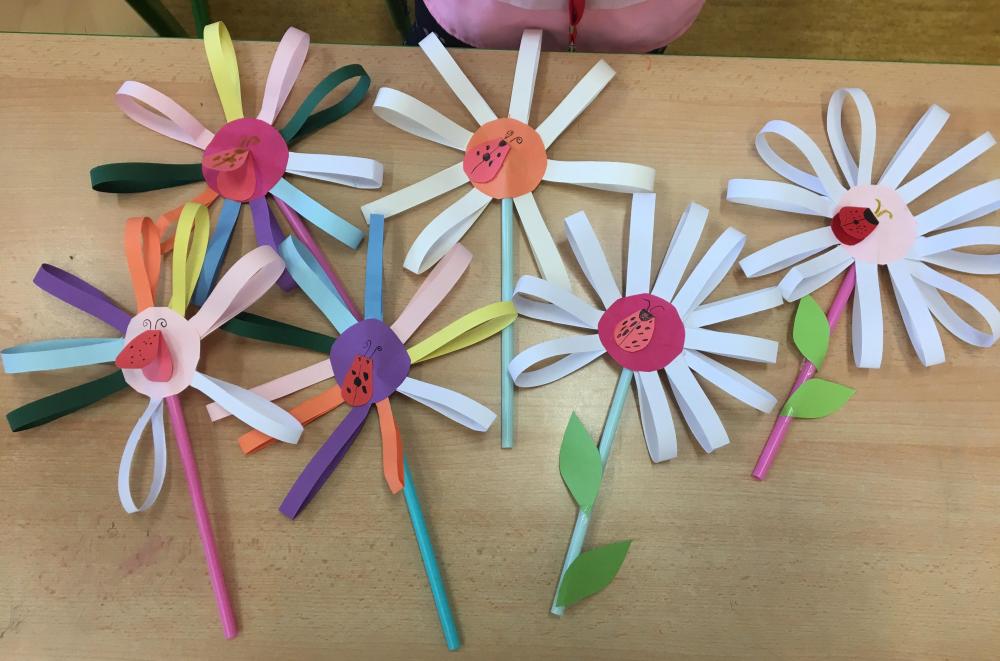 